PUBLICAȚIE CĂSĂTORIEAstăzi 25.04.2019 a  fost înregistrată declarația de căsătorie a d-lui    DOMOCOŞ LIVIU în vârstă de 59 ani, domiciliat în Comuna Bratca, jud. Bihor și a d-nei  BOLBOACĂ MARIA – ADRIANA în vârstă de 53 ani, domiciliată în Comuna Gârbău, sat Corneşti, jud. Cluj.În temeiul art.285 din Codul Civil (legea nr.287/2009 republicată), orice persoană poate face opunere la căsătorie, dacă există o piedică legală ori dacă alte cerinţe ale legii nu sunt îndeplinite.Opunerea la căsătorie se va face numai în scris, cu arătarea dovezilor pe care ea se întemeiază, în termen de 10 zile de la data afişării.Ofiţer de stare civilă                                                                                           BILA MIHAELA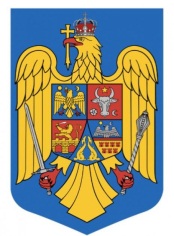 ROMÂNIAJUDEŢUL BIHORCOMUNA BRATCABRATCA  Nr. 126TEL. 0259/315650 – FAX. 0259/473256 E-mail: primaria.bratca@cjbihor.ro, primariabratca@yahoo.com 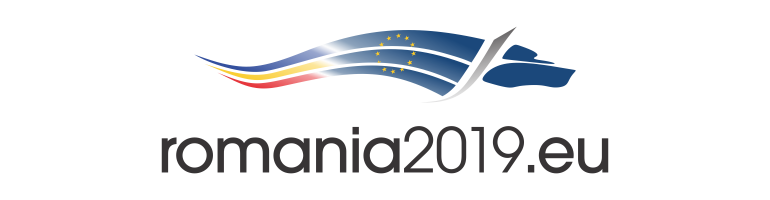 Nr. 6192 din 25.04.2019ROMÂNIAJUDEŢUL BIHORCOMUNA BRATCABRATCA  Nr. 126TEL. 0259/315650 – FAX. 0259/473256 E-mail: primaria.bratca@cjbihor.ro, primariabratca@yahoo.com Nr. 6192 din 25.04.2019